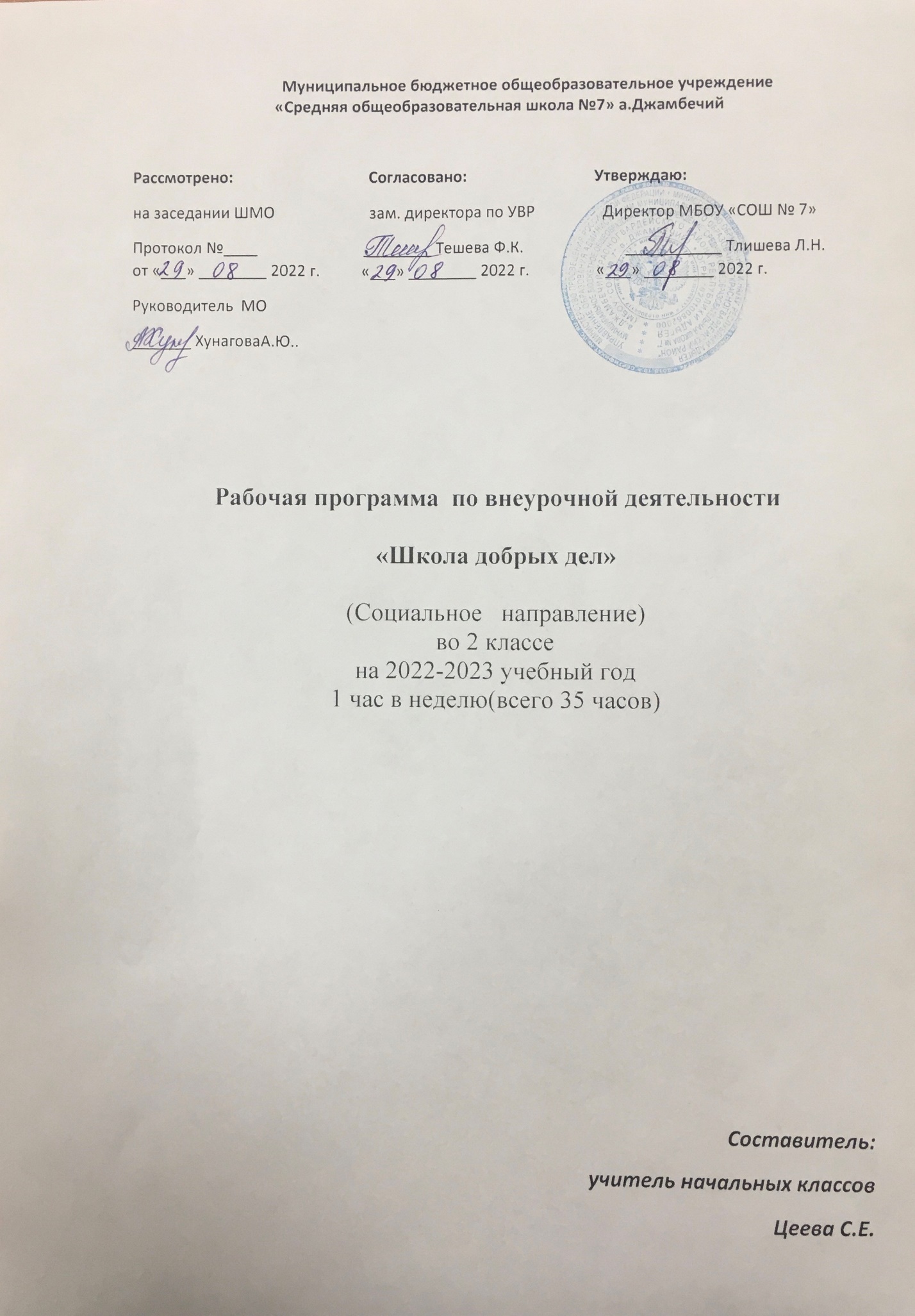 Пояснительная запискаРабочая программа  внеурочной деятельности «Школа добрых дел» составлена на основе следующих нормативных документов и методических рекомендаций:       1.ФГОС начального общего образования. Приказ МО РФ № 373 от 06.10.2009       2. Концепции духовно-нравственного развития и воспитания личности гражданина РФ. 4.Учебный план образовательного учреждения на 2022/2023 учебный годЦель программы: формирование личностных качеств учащихся как основы взаимоотношений с людьми, обществом и миром в целом в процессе социальной деятельности.Задачи:-привлекать учащихся к активному участию в делах класса и школы;-обучать  навыкам общественно-полезной деятельности;-формировать у школьников способности и готовности к социально преобразующей добровольческой деятельности;-развивать организационные и коммуникативные компетенции,  механизмы эмоционально-волевого регулирования поведения, основы личностной адекватной самооценки, ответственности за свои поступки.           Курс   рассчитан на 35 часов в год, включает 1 занятие в неделю.Планируемые результатыЛичностные результаты• ценностное отношение к труду и творчеству, трудолюбие;• первоначальные навыки трудового творческого сотрудничества со сверстниками, старшими детьми и взрослыми;• осознание приоритета нравственных основ труда, творчества, создания нового;• первоначальный опыт участия в различных видах общественно полезной и личностно значимой деятельности;• потребности и начальные умения выражать себя в различных доступных и наиболее привлекательных для ребёнка видах творческой деятельности;• мотивация к самореализации в социальном творчестве, познавательной и практической, общественно полезной деятельности.Метапредметные результатыРегулятивные УУД:составлять план решения учебной проблемы совместно с учителем;работать по плану, сверяя свои действия с целью, корректировать свою деятельность;в диалоге с учителем вырабатывать критерии оценки и определять степень успешности своей работы и работы других в соответствии с этими критериями.Познавательные УУД:перерабатывать и преобразовывать информацию из одной формы в другую (составлять план, пересказ);строить рассуждения.Коммуникативные УУД:адекватно использовать речевые средства для решения различных коммуникативных задач; владеть монологической и диалогической формами речи;высказывать и обосновывать свою точку зрения;слушать и слышать других, пытаться принимать иную точку зрения, быть готовым корректировать свою точку зрения;договариваться и приходить к общему решению в совместной деятельности;задавать вопросы.Предметные результаты:Обучающиеся научатся:опыту самостоятельного социального действия:-опыту исследовательской и поисковой деятельности;-опыту публичного выступления;-опыту самообслуживания, самоорганизации и организации совместной деятельности с другими детьми.Содержание программыДежурство в классе (1) Знакомство с обязанностями дежурного в классе. Составление графика дежурств, экрана чистоты, трудовых десантов. Ежедневные обязанности по созданию чистоты в классе.Уход за комнатными растениями в классе (1)Знакомство с видами комнатных растений. Полив и опрыскивание растений. Создание каталога растений классаМоя школа (1)экскурсия по школе, знакомство  с помещениями школы, с музеем школы.Выбор актива класса, распределение обязанностей.Проект «Осень разноцветная »(2)Создание открыток, представление презентации об осени.Выставка овощей и фруктов. Изготовление поделок из овощей.Проект «День любимых бабушек и дедушек» (1)Беседа о пожилых людях. Создание поздравительных открыток, представление презентации «Моя бабушка», «Мой дедушка».Мама, папа, я – дружная семья (1)Совместный отдых детей с родителями. «Весёлые старты»Проект «Россия – Родина моя» (1) Знакомство с символами государства – герб, флаг, гимн России. Конкурс рисунковОперация «Чистый класс» (1)Генеральная уборка класса. Мы одноклассники (1)Проведение игры на сплочение Оформление  уголка классаПроект «День мам» (1)Беседа о мамах. Разучивание стихов, песен о мамах. Создание поздравительных открыток, представления презентации «Моя дорогая мамочка».Работа в мастерской Деда Мороза (2)Изготовление ёлочных украшений. Участие в выставках новогодних игрушек и поделок Акция «Покормите птиц зимою» (2)Беседа  о зимующих птицах Изготовление и установка  кормушек, кормление птиц в зимний период Проект «Снежные фигуры» ( 1)Участие в изготовлении снежных фигурДобрые и недобрые дела(1)Что такое добрые и не добрые дела? Как отличить?Рассказ учащихся  о своих добрых делах, которые они совершили.Проект «Моя родословная»( 1)Создание собственной родословной, приобщение  к деятельности родителей.Рассказ о своей родословнойПроект «Как поздравить наших пап» (1)Подготовка к празднованию 23 февраля. Подготовка поздравлений – выступлений и открыток.Проект «Милым мамочкам»(1)Создание поздравительной газеты, выступлений к 8 марта.Проект «Мои домашние животные»  ( 2)Выставка рисунков и фотографий домашних любимцев «Зверьё моё». Составление сочинений тему «Мои домашние любимцы»Презентация проектовПроект «Как трудится моя семья» (3)Беседа о профессиях. Встречи с представителями различных профессий. Создание альбома «Профессии моих родителей»Трудовой десант (1)Уборка класса Проект «Давайте же вместе, ребята, родную природу беречь!» (1)Экскурсия в парк. Агитационная работа по охране природы.Акция «Милосердие» ( 2)Беседа о людях, прошедших Великую Отечественную войну. Изготовление информационного стенда о событиях Великой Отечественной войны, открыток ветеранам и труженикам тыла.Конкурс рисунков «Ради мира на земле» (1)Создание выставки рисунков. Акция «Подарок малышам»(2)Создание небольших поделок для дошкольников, применяемых на занятиях в детском саду.Копилка добрых дел(1)Самоанализ деятельности данного направления.Тематическое планированиеКалендарно-тематическое планированиеСПИСОК ЛИТЕРАТУРЫАлябьева Е. А. Нравственно-этические беседы и игры с дошкольниками. – М., 2003.Бодалёв А. А. Личность и общение. М.: Педагогика, 1995Божович Л. И. Личность и её формирование в детском возрасте. М.: Просвещение, 1968Выготский Л. С. Воображение и творчество в детском возрасте. М.: Просвещение, 1967Глущенко А. Г. Трудовое воспитание младших школьников во внеклассной работе. М.: Просвещение. 1990Гульянц Э. К., Базик И.Я. Что можно сделать из природного материала: Кн. для воспитателя дет. сада. - 2-е изд., дораб. - М.: Просвещение, 1991Костенков П. П. Воспитание интереса к сельскохозяйственному труду.Крайг Г. Психология развития. СПб., 2000Купина Н. А, Богуславская Н. Е Веселый этикет. Нравственное воспитание, развитие коммуникативных способностей ребенка. – М., 1992. М. Просвещение. 1980 г.Обухова Л. Ф. Возрастная психология. М., 1999Соловейчик С. А. Воспитание творчеством. М.: Знание. - 1№п/пРазделКоличество часов1Дежурство в классе12Уход за комнатными растениями в классе13Моя школа14Проект «Осень разноцветная »25Проект «День любимых бабушек и дедушек»16Мама, папа, я – дружная семья17Проект «Россия – Родина моя»18Операция «Чистый класс»19Мы одноклассники110Проект «День мам»111Работа в мастерской Деда Мороза212Акция «Покормите птиц зимою»213Проект «Снежные фигуры»114Добрые и недобрые дела115Проект «Моя родословная»116Проект «Как поздравить наших пап»117Проект «Милым мамочкам»118Проект «Мои домашние животные»  219Проект «Как трудится моя семья»320Трудовой десант121Проект «Давайте же вместе, ребята, родную природу беречь!»222Акция «Милосердие»223Конкурс рисунков «Ради мира на земле»124Акция «Подарок малышам»225Копилка добрых дел126-27Итоговое занятие2ВсегоВсего35№п/пДата проведенияДата проведенияТема занятияПо плануПо плануТема занятия1Дежурство в классе2Уход за комнатными растениями в классе3Моя школа4Проект «Осень разноцветная »5Проект «Осень разноцветная »6Проект «День любимых бабушек и дедушек»7Мама, папа, я – дружная семья8Проект «Россия – Родина моя»9Операция «Чистый класс»10Мы одноклассники11Проект «День мам»12Работа в мастерской Деда Мороза13Работа в мастерской Деда Мороза14Акция «Покормите птиц зимою»15Акция «Покормите птиц зимою»Проект «Снежные фигуры»16Добрые и недобрые дела17Проект «Моя родословная»18Проект «Как поздравить наших пап»19Проект «Милым мамочкам»20Проект «Мои домашние животные»  21Проект «Мои домашние животные»  22Проект «Как трудится моя семья»23Проект «Как трудится моя семья»24Проект «Как трудится моя семья»25Трудовой десант26Проект «Давайте же вместе, ребята, родную природу беречь!»27Проект «Давайте же вместе, ребята, родную природу беречь!»28Акция «Милосердие»29Акция «Милосердие»30Акция «Подарок малышам»31Акция «Подарок малышам»32Акция «Подарок малышам»33Копилка добрых дел34-35Итоговое занятие